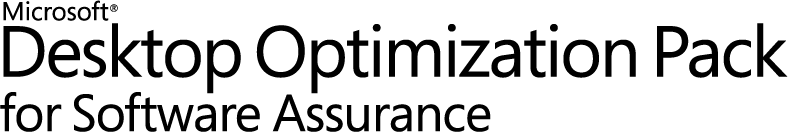 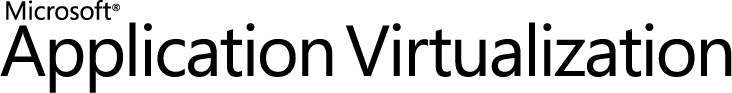 Version 4.6 SP1Trial GuidePublished:  March 2011Feedback:  Send suggestions and comments about this document to appvdocs@microsoft.com. Please include the guide name and published date with your feedback.Important NoticeThis document is provided “as-is.” Information and views expressed in this document, including URL and other Internet website references, may change without notice. You bear the risk of using it.  Some examples depicted herein are provided for illustration only and are fictitious.  No real association or connection is intended or should be inferred. This document does not provide you with any legal rights to any intellectual property in any Microsoft product. You may copy and use this document for your internal reference purposes. You may modify this document for your internal reference purposes. 2011 Microsoft Corporation.  All rights reserved.Microsoft, Active Directory, ActiveX, Excel, SoftGrid, SQL Server, Windows, Windows PowerShell, and Windows 7 are trademarks of the Microsoft group of companies.All other trademarks are property of their respective owners.Important Notice	2Introduction to the Trial Guide	4Product Documentation	4Trial System Requirements	6Checklist of Tasks	9Installing Microsoft Application Virtualization Management Server	11Installing Microsoft Application Virtualization Desktop Client	25Testing the Default Application	29Installing Microsoft Application Virtualization Sequencer	30Sequencing Word Viewer 2007	33Sequencing Silverlight for Internet Explorer	43Microsoft Application Virtualization Streaming Server	45Offline Deployment Using the Sequencer-Generated .msi File	49Microsoft Application Virtualization Client for RDS Servers	52Troubleshooting	52Accessing the Microsoft Support Knowledge Base	54Contacting Microsoft Training	54Microsoft Application Virtualization Official Documentation	54Introduction to the Trial GuideThis Trial Guide is designed to help you quickly set up a limited Microsoft® Application Virtualization (App-V) evaluation in a test environment. This guide provides details of the steps necessary to install Microsoft Application Virtualization server components, for both Microsoft Application Virtualization Management Server and Microsoft Application Virtualization Streaming Server. You will install Microsoft Application Virtualization Desktop Client, publish the shortcuts of sequenced applications, and then stream and run these virtual applications on App-V clients. You will learn to virtualize a select set of applications using the Microsoft Application Virtualization Sequencer. You will also configure clients to run applications in a standalone environment. To help this process flow as smoothly as possible, we recommend that you read this guide carefully before installing the Microsoft App-V platform.Audience for This GuideThis guide was written for Microsoft Windows® system administrators. As an information technology (IT) professional, you should have sufficient knowledge and experience to accomplish the following tasks:Set up operating systems and install applications.Add computers to domains.Set up and work comfortably with Active Directory® Domain Services and Microsoft Domain Name System (DNS).Product DocumentationComprehensive documentation for App-V is available on Microsoft TechNet in the App-V TechCenter at http://go.microsoft.com/fwlink/?LinkID=122939. The TechNet documentation includes the online Help for the App-V Sequencer, the App-V Client, and the App-V Server. It also includes the Planning and Deployment Guide and the Operations Guide. Overview of Microsoft Application VirtualizationMicrosoft Application Virtualization enables you to deploy, update, and support applications as services in real time, on an as-needed basis. When you use App-V, you transform individual applications from locally installed products into centrally managed services. Applications become available everywhere they need to be—no computer pre-configuration or changes to operating system settings are required. Microsoft Application Virtualization consists of the following components.Microsoft Application Virtualization Management ServerThe App-V Management Server both publishes and delivers sequenced applications on-demand to the App-V Desktop Client and the Remote Desktop Services (RDS – formerly Terminal Services) Client. The App-V Management Server uses Microsoft SQL Server® for its data store, and one or more App-V Management servers can share a single SQL Server data store. The App-V Management Server authenticates requests and provides the security, metering, monitoring, and data gathering that you need. The server uses Active Directory and supporting tools to manage users and applications.The App-V System also includes the App-V Management Console and Management Web Service. Administrators use the App-V Management Console (a Microsoft Management Console, or MMC, snap-in) to configure the App-V environment. Using the App-V Management Console, administrators can add and remove applications, change File Type Associations (FTAs), and assign access permissions and licenses to users and groups. The App-V Management Web Service is the communication conduit between the App-V Management Console and the SQL Server data store. These components can all be installed on a single server computer, or on one or more other computers depending on the required system architecture.Microsoft Application Virtualization Desktop Client The App-V Windows Desktop Client automatically sets up and manages virtual environments for App-V sequenced applications and publishes the applications to the user's desktop. The App-V Client stores user-specific virtual application settings in each user's profile—for example, registry and file changes.Microsoft Application Virtualization Remote Desktop Services (RDS) ClientThe App-V RDS Client is used on an RDS Server and performs the same functions as the Desktop Client.Microsoft Application Virtualization SequencerThe App-V Sequencer is a wizard-based tool that administrators use to transform traditional applications into virtual applications. The Sequencer produces the application “package,” which consists of several files. These files include a sequenced application (.sft) file, one or more Open Software Description (.osd) application configuration files, one or more icon (.ico) files, a manifest xml file that can be used to distribute sequenced applications with electronic software delivery (ESD) systems, and a project (.sprj) file. Optionally, the Sequencer can generate a Windows Installer file (.msi) that can be deployed to clients configured for standalone operation. All files are stored in a shared content folder on the Management and/or Streaming Server and are used by the App-V Client to access and run sequenced applications.In addition, the App-V 4.6 SP1 Sequencer provides a number of new features including:Package Accelerators (.cab).  You can use App-V Package Accelerators to automatically sequence large, complex applications. Additionally, when you apply an App-V Package Accelerator you are not required to manually install an application to create the virtual application package. The App-V Sequencer extracts the required files from the Package Accelerator and associated installation media to create a virtual package without having to monitor the installation of the application. After you successfully create a Package Accelerator, you can share the Package Accelerator with other administrators.Templates (.sprt).  Use templates to save settings that can then be applied when you create new virtual application packages in your environment. This can help streamline the process of creating virtual application packages.Diagnostics (Reporting).  Diagnostics allow App-V packagers to quickly, early, and effectively identify and solve common sequencing issues.Note: Due to the scope of this Trial Guide, these new features will not be covered here.  To learn more about these and other new features of the App-V 4.6 SP1 Sequencer in detail see the “App-V 4.6 SP1 Sequencing Best Practices Guide” available at: http://technet.microsoft.com/en-us/appvirtualization/cc843994.aspxMicrosoft Application Virtualization Streaming ServerThis App-V Streaming Server has streaming capabilities, including active/package upgrade without the Active Directory or SQL Server requirements. However, it does not have a publishing service, or licensing or metering capabilities. The publishing service of the App-V Management Server is used in conjunction with the App-V Streaming Server, so the Management Server configures the application but the Streaming Server delivers it (usually in branch offices).Trial System RequirementsThe following section lists the computer systems used for this evaluation.Important:  This trial was designed to allow you to explore the features of Microsoft Application Virtualization.  This document was not designed for evaluating how Microsoft Application Virtualization should be implemented in a production environment.  As such, it is strongly recommended that the trial be implemented in a test lab environment using new or unused physical or virtual machines following the exact configurations described in this guide.Windows Domain ControllerWindows Server® 2008 or Windows Server 2008 R2 with Active Directory Domain Services and Microsoft DNSMicrosoft Application Virtualization Management ServerWindows Server 2008 (32-bit or 64-bit) or Windows Server 2008 R2 (64-bit)IIS 7.0Microsoft .NET Framework 2.0 or higherMicrosoft SQL Server 2008 R2 Express EditionNote: Using SQL Server 2008 R2 Express Edition is not a supported configuration for a production environment of Microsoft Application Virtualization. The Express Edition was chosen to facilitate the setup of this trial environment only.Note: The computer host name of this server cannot begin with a number.Microsoft Application Virtualization Desktop Client Windows 7 Professional, Enterprise, or Ultimate (32-bit or 64-bit)It is recommended that at least 6GB free hard disk space is available for caching virtualized applications.Microsoft Application Virtualization SequencerWindows 7 Professional, Enterprise, or Ultimate (32-bit or 64-bit)NOTE: You should always sequence 32-bit applications on a 32-bit sequencing operating system (OS).  This includes sequencing 32-bit applications for delivery to 64-bit clients.  When sequencing 64-bit applications, they must be sequenced on a 64-bit sequencing OS and can only be delivered to 64-bit clients.Optional systems:Microsoft Application Virtualization RDS ClientWindows Server 2008 R2 (64-bit)Microsoft Application Virtualization Streaming Server, Windows Server 2008 (32-bit or 64-bit), or Windows Server 2008 R2 (64-bit)All of the computers must be members of a common domain (Figure 1). You can use virtual machines on a single physical computer that meets the system requirements of this trial.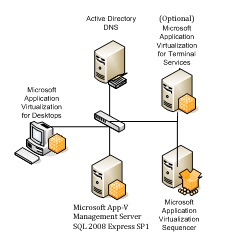 Figure : Application Virtualization trial in an isolated network In this trial, it is important that you set up Microsoft Application Virtualization in a test lab, completely separate from your production network. The purpose of this evaluation is for you to acquire basic experience with the App-V platform. You can address any questions relating to integration into your production environment, such as security concerns and enterprise-level design, later. Also, only basic platform functionality will be covered in this guide, to simplify the procedures and focus on proof of concept. For additional information about the other features of App-V that are outside the scope of this document, such as Dynamic Suite Composition, System Center Configuration Manager integration, and the Group Policy Administrative template, please see the links in the Microsoft Application Virtualization Official Documentation section at the end of this document.Checklist of TasksThe following table lists all the tasks that need to be completed in the correct order. If you have not worked with App-V before, it is strongly recommended that you follow this sequence of tasks carefully to ensure a successful installation and test of the App-V system. If you complete all the tasks listed under “Basic Tasks” you will have successfully completed the basic system evaluation. If you want to continue with evaluating other system components, refer to the list of tasks under “Additional Information.”Basic TasksAdditional InformationInstalling Microsoft Application Virtualization Management ServerThe section guides you through the step-by-step process of installing Microsoft Application Virtualization Management Server. Note: You must use the software and operating system versions listed in the following section to ensure that the instructions and screen shots are accurate for the purposes of your testing and evaluation.Set Up the Active Directory Domain Services Domain ControllerThe following items must be configured on the domain controller computer:	Windows Server 2008 or Windows Server 2008 R2Active Directory Domain ServicesConfigure the Active Directory Groups and AccountsPerform the following steps on the Windows Server 2008 computer used for Active Directory Domain Services:Active DirectoryBefore you install the App-V Management Server, you must create the following objects in Active Directory:Organizational Unit (OU): Create an OU in Active Directory for Microsoft Application Virtualization–specific groups, and for the necessary Microsoft Application Virtualization domain account.  For this trial, call the OU “AppVTrial.”Microsoft Application Virtualization Administrative Group: Microsoft Application Virtualization requires you to select an Active Directory group to use as an App-V administrators group for controlling administrative access to the Management Console. Create a security group named “AppV Administrators,” and add to this group every user who needs to use the Management Console. Note: For the purposes of this guide, only a single-domain setup is described in this test lab environment. If you create groups, create them as global groups. Multi-domain and multi-forest scenarios are supported but are outside the scope of this guide.Microsoft Application Virtualization Users Group: Microsoft Application Virtualization requires that every user account that accesses Microsoft Application Virtualization Management Server functions be a member of a single group for general platform access. You can use an existing group (such as Domain Users) or create a new group. Create a group named “AppV Users.”Domain Test User Account: This account will be the user test account for Microsoft Application Virtualization end-user functionality. Add your domain test user account to each of the groups discussed in this list. If you do not, application shortcuts on the App-V Client will not display in your test user account.Application Groups: Microsoft Application Virtualization associates the right to use an individual application with an Active Directory group. For the purposes of simplifying this guide, we will associate all test applications with the Domain Users group, even though many other options exist for production use such as creating separate AD groups for specific applications. Set Up the Microsoft Application Virtualization Management ServerThe following items must be installed on the Management Server computer before installing Microsoft Application Virtualization Management Server. The computer must also be a member of the Active Directory domain that the accounts and groups were created in.Windows Server 2008 or Windows Server 2008 R2IIS 7 or 7.5 configured with ASP.NET (and required role features)Microsoft SQL Server 2008 R2 Express EditionPerform the following steps on the computer that will be the App-V Management Server:Configure IIS 7.0 for Windows Server 2008Add the Web Server (IIS) role with the following role services enabled:ASP.NET (and all required role services and features)Windows AuthenticationIIS Management Scripts and ToolsIIS 6 Management CompatibilityInstall Microsoft SQL Server 2008 R2 Express EditionNote: Using SQL Server 2008 R2 Express Edition is not a supported configuration for a production environment of Microsoft Application Virtualization. The Express Edition was chosen to facilitate the setup of this trial environment only.Download Microsoft SQL Server 2008 R2 Express Edition.Run SQLEXPRWT_x86.EXE (or if you are using 64-bit, SQLEXPRWT_x64.EXE).Click on Installation in the left pane of the SQL Server Installation Center window.Next choose New installation or add features to an existing installation.Read and accept the license agreement, and then click Next.On the Feature Selection page choose Database Engine Services and Management Tools – Basic then click Next.On the Instance Configuration page choose Named Instance, and then click Next.On the Server Configuration page, in SQL Server Database Engine Account Name, choose NT Authority\System, then click the Startup Type drop down arrow for SQL Server Browser and change it to Automatic, and then click Next.On the Database Engine Configuration page, choose Windows Authentication Mode and ensure the current user (domain\administrator) is selected as a SQL Administrator and click Next.On the Error Reporting page click Next.On the Installation Configuration Rules page click Next.On the Complete page, click close.Note: Do not lock down these or any component of this server, and do not try to reuse your standard server image. The purpose of this limited trial is to evaluate Microsoft Application Virtualization in a test lab—and is not intended to be used as a production pilot.Install the App-V Management ServerPerform the following steps on the computer that will be the App-V Management Server:Note: Before beginning the installation, verify that the SQL Server (MSSQL$SQLEXPRESS) service is running.Using an account with local administrator privileges, extract and run the setup executable for Microsoft Application Virtualization Management Server.On the Welcome page (Figure 2), click Next.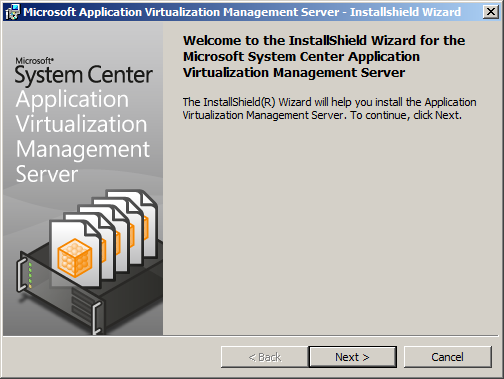 Figure : Welcome pageRead and accept the license agreement, and then click Next.On the Microsoft Update page, click Next.On the Registering Information page, type a Name and Organization in the corresponding boxes and then click Next.On the Setup Type page, choose Typical install and then click Next.On the Configuration Database page (Figure 3), click the Server drop-down list and then select the list entry for this server “<servername>\SQLEXPRESS”. Click Next.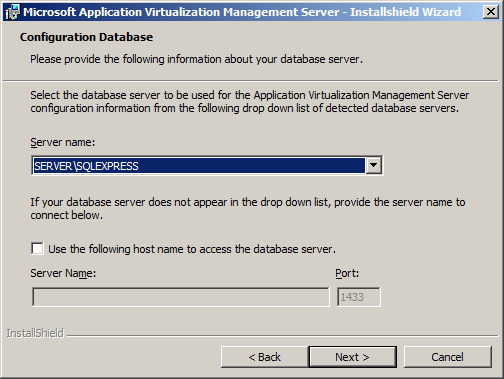 Figure : Configuration Database initial pageOn the next Configuration Database page (Figure 4), choose Create a new database and then click Next.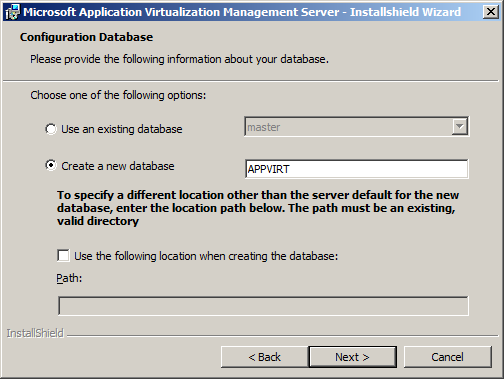 Figure : Configuration Database page for specifying the databaseOn the Connection Security Mode page (Figure 5), click Next.Note:  If the Connection Security Mode screen looks different than Figure 5, (example: an available certificate is shown), for the purposes of this trial be sure to uncheck the Use Enhanced Security box.  In addition, if an available certificate is shown in Figure 5, ensure that the IIS default website is not already configured to use SSL.Reminder: It is recommended to use new or unused machines or virtual machines for the purpose of this trial.Configuring the Management Server for secure connections is covered in the Setting Up Application Virtualization for Secure Connections portion of this trial guide.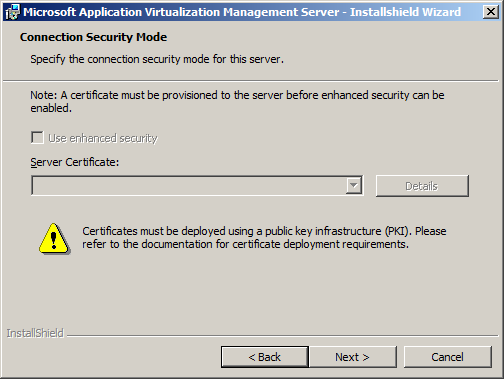 Figure : Connection Security Mode pageOn the TCP Port Configuration page (Figure 6), click Next.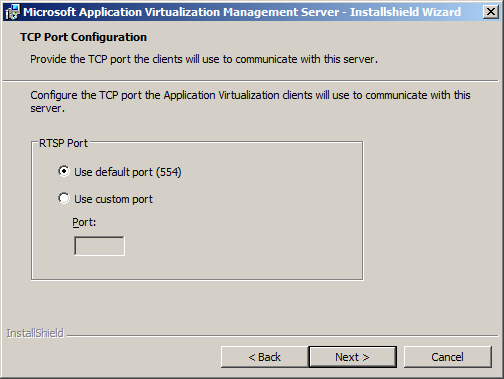 Figure : TCP Port Configuration pageOn the Administrator Group page (Figure 7), type the name of the AppV Administrators group and then click Next.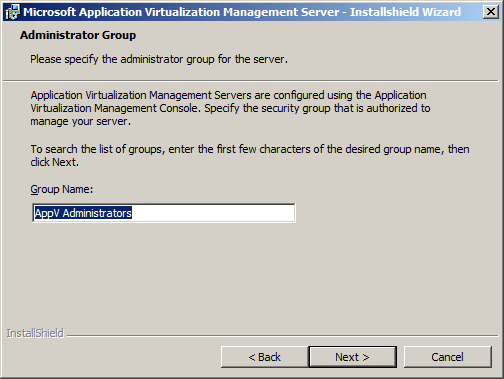 Figure : Administrator Group pageYou can also type the first few letters of the group name, and then click Next, to display a list of groups (Figure 8). Choose the AppV Administrators group, and then click Next.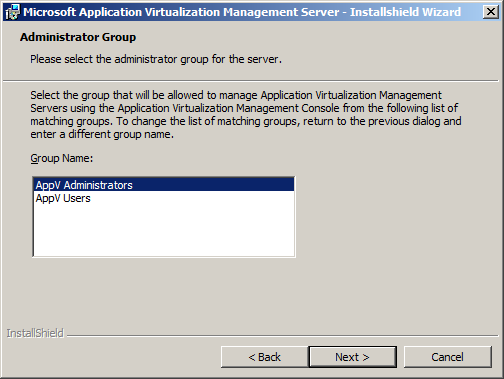 Figure : Group Selection pageOn the Default Provider Group page, type the name of the App-V users group “AppV Users,” and then click Next. Note: This is the group to which all users must belong for access to Microsoft Application Virtualization–enabled applications. On the Content Path page (Figure 9), accept the default location of the Microsoft Application Virtualization Management Server content folder by clicking Next.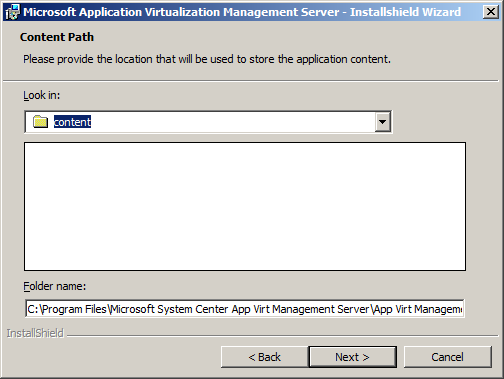 Figure : Content Path pageThe wizard now has all the information it needs to perform the installation. Click Install.The wizard will copy the necessary files, install services, and create a database as specified in the preceding steps. When the wizard finishes, the Microsoft Application Virtualization Management Console shortcut is displayed in the Administrative Tools group.After the installation wizard completes, click No.  Do not restart the server.  If you click Yes by mistake, before continuing to the next step you will need to manually start the Application Virtualization Management Server service after the reboot.  Create a service dependency for the Application Virtualization Management ServiceTo avoid the need to manually restart the Application Virtualization Management Server service every time you reboot the server, you should perform the following steps to create a service dependency to delay the automatic start of the Application Virtualization Management Server service until the MSSQL$SQLEXPRESS service has started.Note: This is due to the use of SQL Server Express residing on the same server as the Microsoft Application Virtualization server for this trial.   This will not be necessary in a production implementation where full SQL Server is installed on a separate server. On the computer being used for the App-V Management Server, click Start, click Run, and enter regedit.Expand to the following key: HKEY_LOCAL_MACHINE\SYSTEM\CurrentControlSet\Services\Right-click AppVirtServer and select, New, Multi-string Value.Rename the new value to DependOnService.Double-click the DependOnService value and enter MSSQL$SQLEXPRESS in the Value Data: field and click OK.Close the registry editor.Restart the server.Share the content folderOpen Windows Explorer.Browse to C:\Program Files\Microsoft System Center App Virt Management Server\App Virt Management Server\content and share the content folder. Ensure that Read access to this folder is given to Everyone, and Full Control is given to the AppV Administrators group.
Note: If you are using a 64-bit operating system version, the folder will be under C:\Program Files (x86)\Microsoft System Center App Virt Management Server\App Virt Management Server\content.Grant Execute permission on the SftMgmt.udl file for App-V Administrators groupIf the account you will be using to administer the App-V Server is not a member of the local machine administrators group, perform the following steps to avoid receiving a C800 error when logging in to the App-V Management Console.Open Windows Explorer.Browse to C:\Program Files\Microsoft System Center App Virt Management Server\App Virt Management Service.Note: If you are using a 64-bit operating system version, the folder will be under C:\Program Files (x86)\Microsoft System Center App Virt Management Server\App Virt Management Service.Right-click the SftMgmt file and select Properties.Select the Security tab.Add the AppV Administrators group, ensure the Read & Execute permission is selected and click OK.Create a Program Exception in Windows FirewallOn the computer being used for the App-V Management Server, click Start, type Firewall, and select Windows Firewall with Advanced Security.In the Management Console, select Inbound Rules.In the Actions pane, click New Rule….On the Rule Type page, select Program and click Next.On the Program page, select This program path and then click Browse.Navigate to C:\Program Files\Microsoft System Center App Virt Management Server\App Virt Management Server\bin and select sghwdsptr.exe.

Note: If you are using a 64-bit operating system version, the folder will be under C:\Program Files (x86)\Microsoft System Center App Virt Management Server\App Virt Management Server\bin.
Click Next.On the Action page, select Allow the connection and click Next.On the Profiles page, accept the default values and click Next.Enter a name and description for the rule in the corresponding boxes and click Finish.Repeat these steps to add a rule for sghwsvr.exe.Note: This step is necessary to allow the client computers to connect to the server using RTSP(S).You now have completed the installation of the Microsoft Application Virtualization Management Server. If you encountered any errors during the process, please refer to the Troubleshooting section at the end of this guide.Publishing the Default ApplicationPerform the following steps on the App-V Management Server:Note: The account you are using to log on to the App-V Management Server computer must be a member of the App-V Administrators group “AppV Administrators” that you created in Active Directory.Click Start | Administrative Tools | Application Virtualization Management Console. The App-V Management Console is installed on the App-V Server by default. In a production environment, you can optionally choose to install the Management Console on any system capable of running MMC. In the App-V Management Console, click Actions | Connect to Application Virtualization System.In the Configure Connection dialog box (Figure 14), deselect the Use Secure Connection check box.In the Web Service Host Name field, type the FQDN of your management server, and then click OK.Note: You can also use localhost for the Web Service Host Name because in this case it is installed on the same server.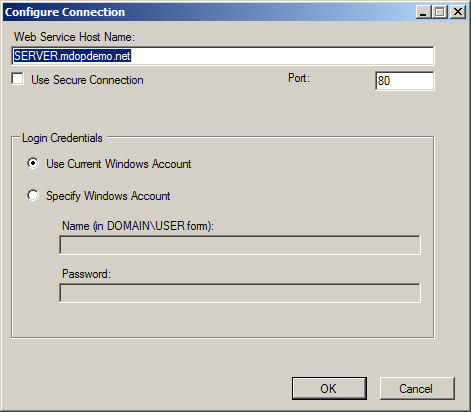 Figure : Configure Connection dialogIn the console tree (Figure 15), right-click the server node and click System Options….On the General tab, in the Default Content Path textbox, enter the UNC path to the content share you created on the server during installation, \\<server name>\content. 

Note: Use the FQDN for the server name so that the client can resolve the name correctly.
Click OK.In the console tree, expand the server node in the left pane, and then click Applications.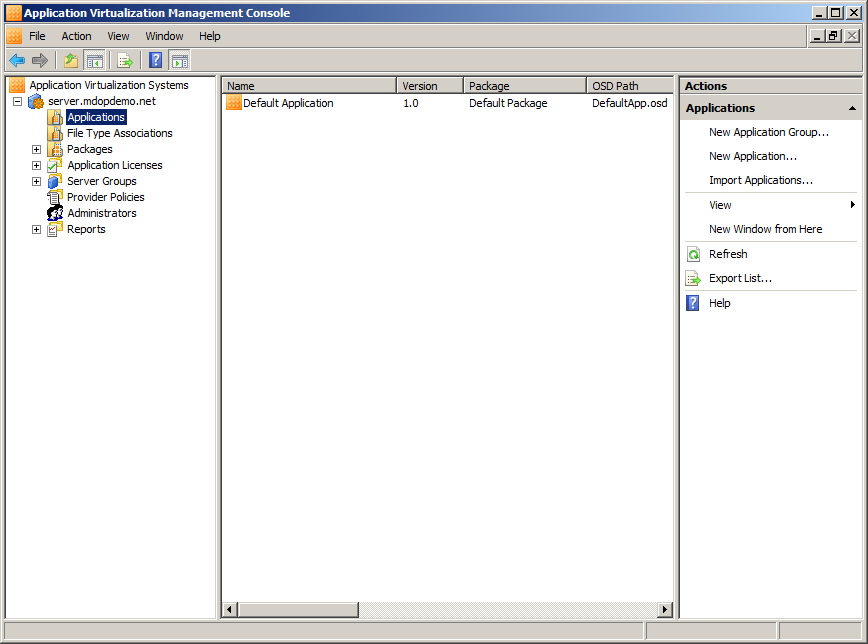 Figure : Application Virtualization Management ConsoleIn the details pane, click Default Application and then, in the Actions pane, click Properties.In the properties dialog (Figure 16), next to the OSD Path box, click Browse.In the Open dialog, type \\<server name>\content and press Enter. You must use the actual server name here.  

Important: Ensure that the values in both the OSD Path and Icon Path boxes are in UNC format, (for example, \\<server name>\content\DefaultApp.ico), and point to the content folder you created when installing the server. Do not use localhost or a file path containing a drive letter such as C:\Program Files\..\..\content.
Select the DefaultApp.osd file and click Open.Perform the previous steps to configure the icon path.
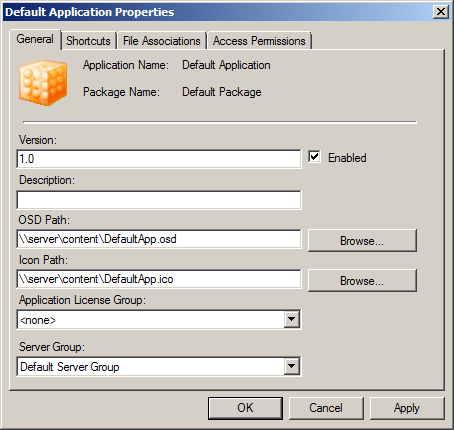 Figure : Default Application Properties pageClick the Access Permissions tab, and confirm that the App-V Users group is granted access to the application.Click the Shortcuts tab, and then click Publish to User’s Desktop. Click OK to accept the changes for the default application.Open Windows Explorer, and go to the content directory.Double-click the DefaultApp.osd file, and open it with Notepad.Change the HREF to the following:CODEBASEHREF=”RTSP://<FQDN of your server>:554/DefaultApp.sft”.Close the DefaultApp.osd file and save changes.Installing Microsoft Application Virtualization Desktop Client The section guides you through the step-by-step process of installing Microsoft Application Virtualization Desktop Client on a Windows 7 computer.Perform the following on the computer to be the App-V Client:Extract and run the setup executable for Microsoft Application Virtualization Desktop Client.The setup wizard will scan for and prompt you to install Microsoft C++ 2005 SP1 and 2008 SP1 Redistributable Packages and Microsoft Application Error Reporting if they are not installed (Figure 10).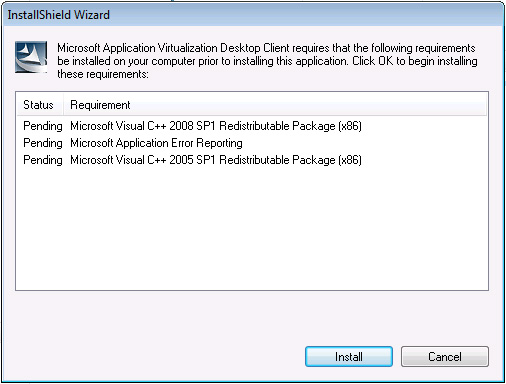 Figure : Installation requirementsIn the InstallShield Wizard dialog box, click Install.On the Welcome page (Figure 11), click Next.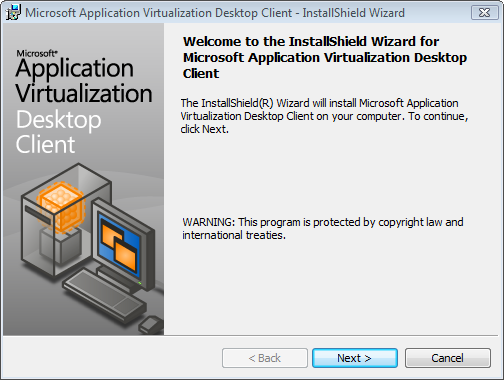 Figure : Welcome pageRead and accept the license agreement, and then click Next.On the Microsoft Update Opt In page, click Next.On the Setup Type page (Figure 12), choose the Custom radio button, and then click Next.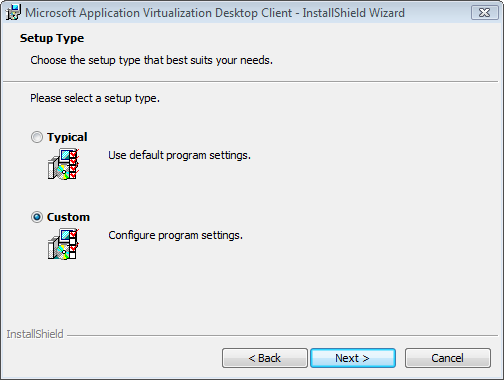 Figure : Setup Type pageOn the Destination Folder page, click Next.On the Application Virtualization Data Location page, leave the default settings and click Next.On the Cache Size Settings page, leave the default data storage setting and then click Next.On the Runtime Package Policy Configuration page, leave the default settings and click Next.On the Publishing Server page (Figure 13), select Set up a Publishing Server now. 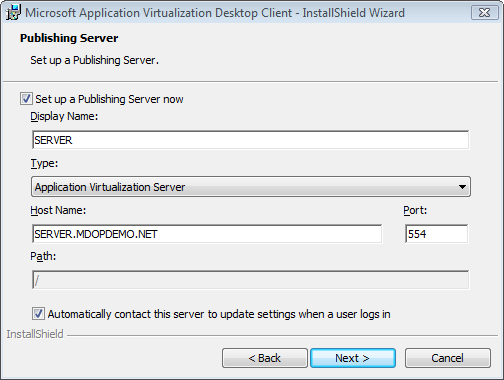 Figure : Publishing Server pageIn the Display Name box, enter the name of the server you have set up in the previous section. In the Host Name box, type the fully qualified domain name (FQDN) of the Application Virtualization Management Server.In the Type drop-down list, select Application Virtualization Server.In the Port box, ensure that port 554 is selected.Leave the Automatically contact this server to update settings when a user logs in check box selected, and then click Next.Click Install to begin the installation of the Microsoft Application Virtualization Desktop Client.When the installation is complete, click Finish.Log off of the client computer.Testing the Default ApplicationYou are now ready to test the basic functionality of the App-V system by launching the Default Application on the App-V Client that you just installed. The Default Application is provided as part of the installation and is automatically copied to the Management Server during installation. It is used to verify that the server was installed and configured correctly, but it needs to be published to the client so that the user can access it.Streaming the Default Application Perform the following steps on the App-V Client:Log on as a user who is a member of the Application Virtualization Users group you created called “AppV Users.”On the desktop, double-click the Default Application Virtualization Application shortcut. A status bar, displayed above the Windows notification area, reports that the application is launching. If a "Launch Failed" message displays, click the message to see more information about the error. After a successful launch, the title screen for the Default Application displays (Figure 17).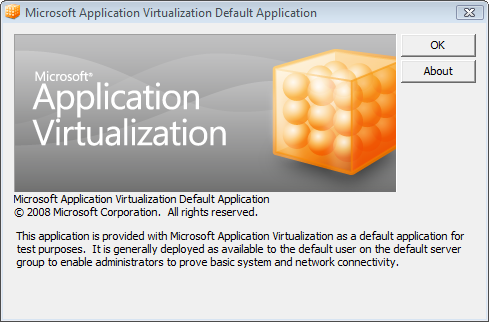 Figure : Default Application dialog boxClick OK to close the dialog box. You have now confirmed that the Microsoft Application Virtualization system is running correctly. If you have encountered any errors performing these procedures, please refer to the “Troubleshooting” section at the end of this guide.Installing Microsoft Application Virtualization SequencerThe Microsoft Application Virtualization Sequencer is used to create the virtual applications and application packages that are streamed from the App-V Management or Streaming Server to the App-V Clients.Before You Install Microsoft Application Virtualization SequencerThe Sequencer computer must meet the same minimum requirements as Microsoft Application Virtualization Desktop Client.  Virtual machines are ideal for sequencing because they can easily be reset, or you can use a physical computer with a clean image on a local partition to enable rapid re-imaging after each package sequencing operation has been completed.There are two main methods for setting up the Sequencer computer for this trial:NOTE: You should always sequence 32-bit applications on a 32-bit sequencing OS.  This includes sequencing 32-bit applications for delivery to 64-bit clients.  When sequencing 64-bit applications, they must be sequenced on a 64-bit sequencing OS and can only be delivered to 64-bit clients.Note: Additional information on sequencing beyond what is contained in this guide is available on TechNet at: http://technet.microsoft.com/en-us/library/cc817192.aspx and at: http://technet.microsoft.com/en-us/appvirtualization/cc843994.aspxOption 1: Virtual MachineDo a fresh install of a supported operating system to a virtual machine (VM). Do not use your "standard desktop image" or install any other applications on this image at this time. If using Virtual PC, enable Undo disks and commit the existing configuration, or create a snapshot if using Hyper-V. After each time you sequence an application, copy the sequence to the content share, then turn off the VM and discard the undo disk to this VM or apply the saved snapshot to get back to a "clean" operating system.Option 2: Physical ComputerDo a fresh install of a supported operating system to the physical computer. Do not use your "standard desktop image" or install any other applications on this image at this time. Use a disk imaging utility to store an image of the first partition on the second partition. This method lets you rapidly restore the sequencing computer to a "clean" installation of your operating system, after each time you sequence an application.Install Microsoft Application Virtualization SequencerPerform the following steps on the computer used for Microsoft Application Virtualization Sequencer:Important: The computer used for the Sequencer must contain only a fresh installation of the Windows operating system. Do not install Microsoft Application Virtualization Sequencer on a computer that hosts Microsoft Application Virtualization Management Server or Microsoft Application Virtualization Desktop Client.Install the SequencerRun the setup executable for Microsoft Application Virtualization Sequencer.The setup wizard will scan for and prompt you to install Microsoft Visual C++ 2005 SP1 Redistributable Package.In the InstallShield Wizard dialog box, click Install.On the Welcome page, click Next.Read and accept the licensing agreement, and then click Next.At the CEIP screen, click Next.Accept the default installation path, and then click Next.At the Virtual Drive screen (Figure 18), ensure Q: is selected and click Next.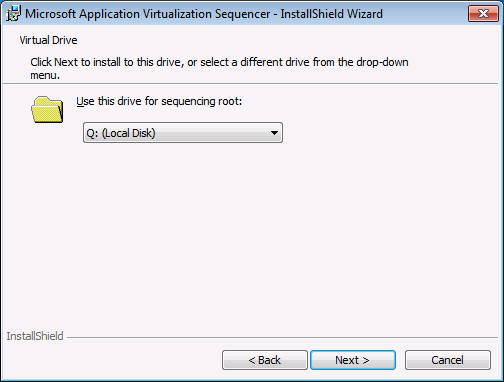 Figure : Virtual DriveAt the Ready to Install screen, click Install.When the installation is complete, click Finish. Microsoft Application Virtualization Sequencer will start.Note: You can now save a snapshot of the VM or save a fresh image if you are using a physical computer. This will enable you to reset the sequencing computer to a clean base state and have the operating system and the Sequencer installed after each package sequencing operation has been completed.  If you are going to create a snapshot or create and image, FIRST ENSURE that the sequencer is not open.Sequencing Word Viewer 2007This section provides detailed instructions to carry out a simple sequencing process. You can use Word Viewer 2007 as a test case that you can easily and quickly deploy using the Microsoft Application Virtualization platform.Perform the following steps on the App-V Sequencer:Important: Follow these steps exactly as written.Download Word Viewer 2007 and the Microsoft Office Compatibility Pack for Word, Excel, and PowerPoint File Formats to the desktop of the App-V Sequencer computer.Create a directory on the Sequencer desktop called WordViewer2007.  You will save the output of the Sequencer to this directory.Click Start | All Programs | Microsoft Application Virtualization | Microsoft Application Virtualization Sequencer to open Microsoft Application Virtualization Sequencer (Figure 19).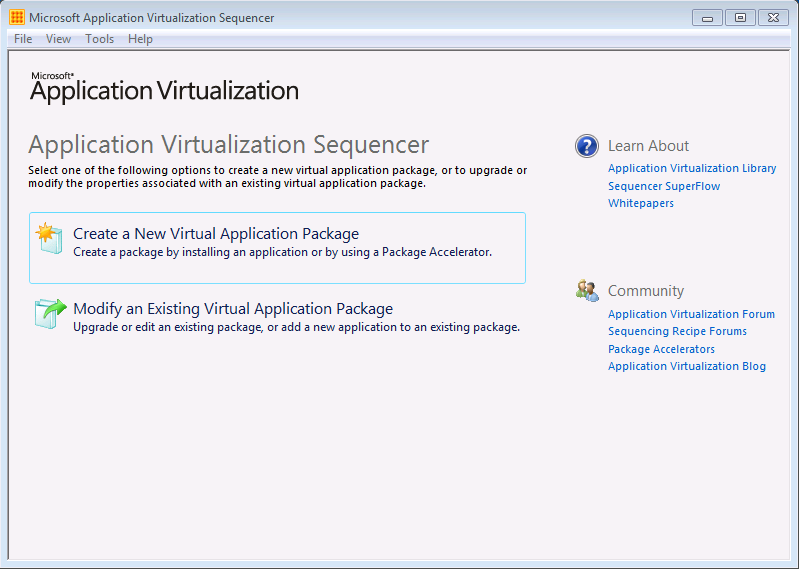 Figure : Microsoft Application Virtualization SequencerClick Create a New Virtual Application Package. The Sequencing Wizard displays.At the Package Method screen, select Create Package (default). Click Next.At the Prepare Computer screen (Figure 20), the Sequencer will look for and report on any services that may be running that could potentially cause problems while sequencing.  In the screen capture below, notice that the Sequencer is warning that Windows Defender is active.If your Sequencer is recommending that you stop any processes on your machine, be sure to stop those processes now.  Once the processes are stopped return to the Sequencer and click Refresh.When the Sequencer displays “Your system is ready to create a virtual package, no issues were detected,” click Next to continue.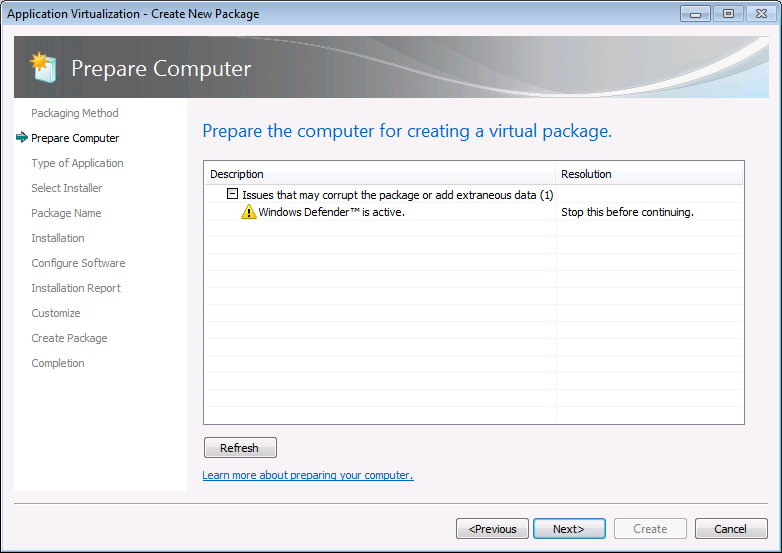 Figure : Prepare ComputerAt the Type of Application screen, ensure Standard Application (default) is selected and Click Next.At the Select Installer screen, ensure Select installer for the application is selected, click Browse then browse to the desktop and select the wordview_en-us.exe file.  Then click Next. At the Package Name screen (Figure 21), in the Virtual Application Package Name field, enter WordViewer2007 then click Next.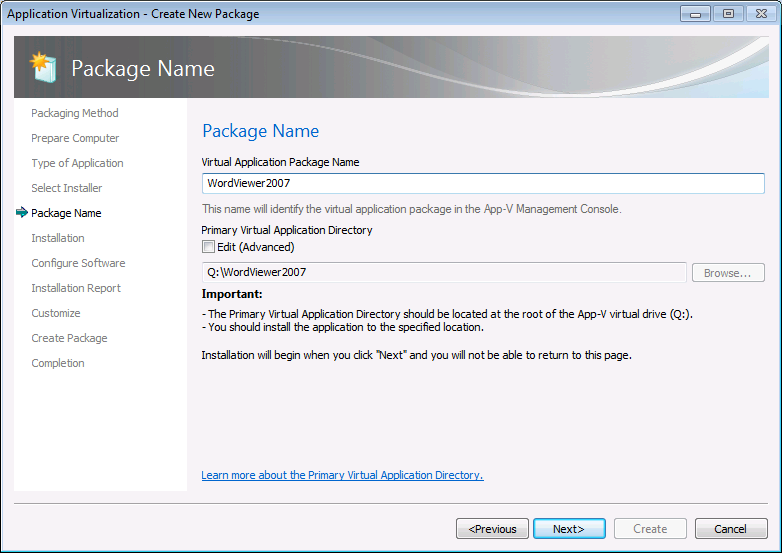 Figure : Package NameThe Sequencer will now begin monitoring the system and launch the wordview_en-us.exe file for you.  If prompted to Run or Cancel the installer, click Run.Accept the terms of the Word Viewer 2007 license agreement, and then click Continue.Accept the terms of the Word Viewer 2003 license agreement, and then click Next.Click Browse, and select the Q:\WordViewer2007 folder and click OK.On the Install Word Viewer to page (Figure 22), click Install.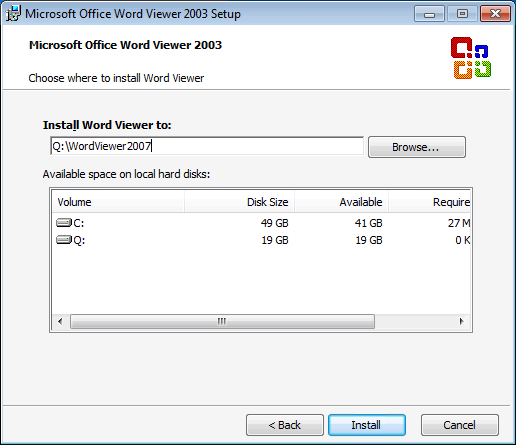 Figure : Install Word ViewerIn the Success dialog box, click OK.In the Installation is Complete dialog box, click Ok.Back in the Sequencer, click the Run button. Browse to the desktop and select the FileFormatConverters.exe file and click Open.The Sequencer will not automatically launch the FileFormatConverters.exe file for you.  If prompted to Run or Cancel the installer, click Run.Accept the terms of the license agreement and click Continue.In the Installation is Complete dialog box, click Ok.Back in the Sequencer, check the box labeled I am finished installing and click Next.At the Configure Software screen (Figure 23), select Microsoft Office Word Viewer 2003 and click Run Selected.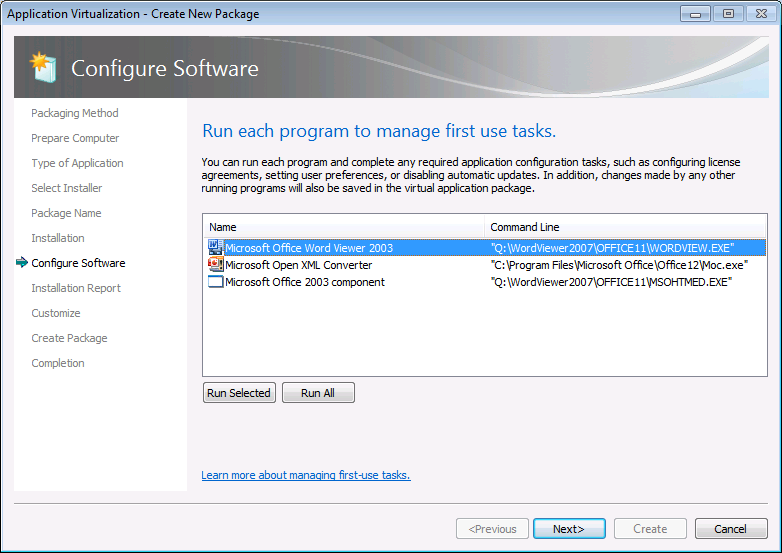 Figure : Configure SoftwareWord Viewer will open. Click Cancel and close Word Viewer.Back in the sequencer, click Next.At the Installation Report screen, click Next.At the Customize screen, select Customize.  Further configure the virtual application package and click Next.At the Edit Shortcuts screen (Figure 24), in the right-hand pane, click Microsoft Office 2003 component, and then click Remove.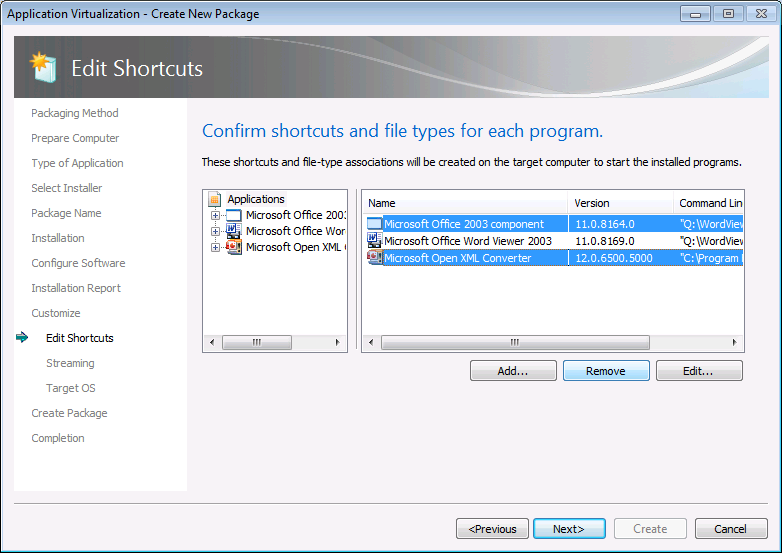 Figure : Edit ShortcutsIn the right-hand pane, click Microsoft Open XML Converter and click Remove.In the right-hand pane, click Microsoft Office Word Viewer 2003, and then click Edit. In the Edit Application dialog box, set the following .osd file properties (Figure 25) and then click Save.Name: Word ViewerVersion: 2007OSD Filename: WordViewer2007.osd.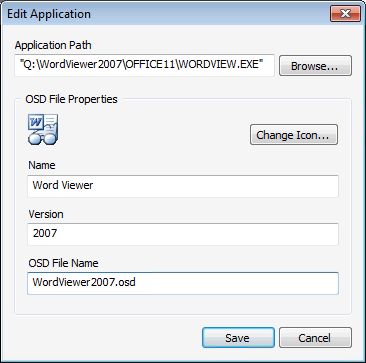 Figure : Edit Application dialog boxClick Save.In the left-hand pane, under Applications, expand Word Viewer. Click File Type Associations to view the FTAs the Sequencer has recorded. Click Shortcuts to view and/or change where the shortcuts for this application will be located on the Microsoft Application Virtualization Client desktop. When you are done viewing this information, click Next.On the Prepare for Streaming page (Figure 26), click Word Viewer, and then click Run Selected.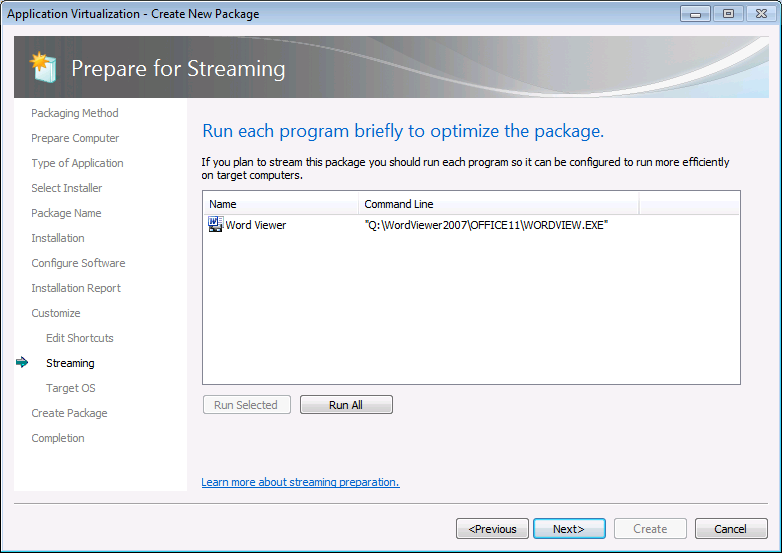 Figure : Prepare for StreamingThe Prepare for Streaming page lets you start the applications associated with the shortcuts Microsoft Application Virtualization created. This will determine the primary feature block, which contains the portion of the application required to launch the application on the Microsoft Application Virtualization Client. The Sequencer will launch the Word Viewer application.  In the Open dialog box, click Cancel.In Word Viewer, click File | Exit to close Word Viewer.Back in the Sequencer, click Next.At the Target OS screen, make note of the available OS options that will determine which client OS the package will be allowed to stream to, make note that Windows 7 32-bit is selected by default, and click Next.At the Create Package screen, select the Continue to modify package without saving using the package editor button and click Next.At the Package Completed screen, click Close to close the wizard and return to the main Sequencer window.Select the Deployment Tab. Set the following properties for the package (Figure 27):Protocol: RTSPHostname: FQDN of Management ServerPath: WordViewer2007Generate Microsoft Windows Installer (MSI) Package: EnabledCompress Package: EnabledOperating Systems: Check that the operating system selected is the same as that used on your client computer.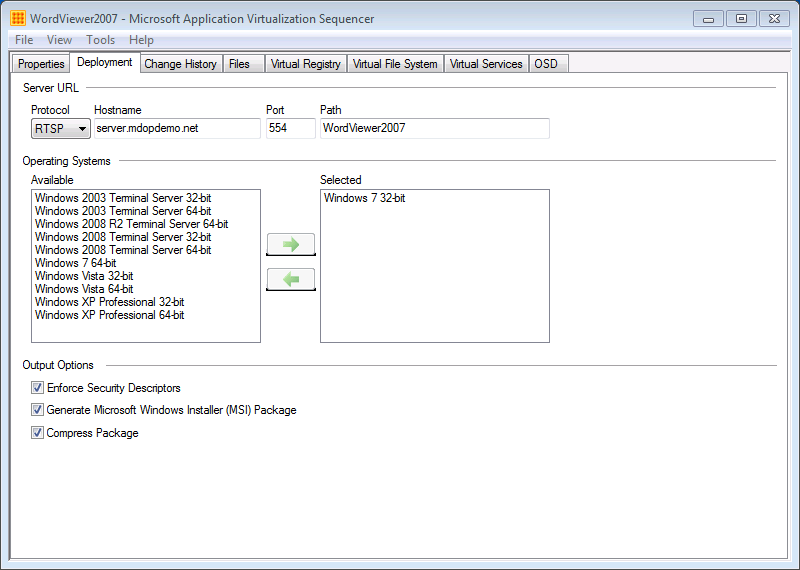 Figure : Deployment tabClick File | Save, and then browse in to the folder WordViewer2007 that you created on the desktop and save your work as WordViewer2007 in the File Name field then click Save.Close the Sequencer.Copy the WordViewer2007 folder to the content share on the App-V Management Server.Note: Microsoft Application Virtualization Sequencer–generated .msi files can be deployed to clients configured for standalone operations. See the Offline Deployment section of this trial guide for more information about configuring clients for offline operation and deploying Sequencer-generated .msi files.Publish the ApplicationNext, you will import the newly sequenced application on the App-V Management Server and publish it to the client computer.Perform the following steps on the App-V Management Server:In Administrative Tools, click Application Virtualization Management Console.In the console tree, expand the server node, and then click Applications.Right-click Applications and then click Import Applications….Navigate to \\<server name>\content, and open the WordViewer2007 folder.Click the WordViewer2007.sprj file, and click Open. The New Application Wizard will launch.On the General Information page, verify that values for the OSD Path and Icon Path are in UNC format (for example, \\server\content\WordViewer2007\WordViewer2007.osd) and that the Enabled check box is selected.Click Next.On the Published Shortcuts page, select the appropriate shortcut location checkboxes and click Next.On the File Associations page, click Next.On the Access Permissions page, click Add.In the Add/Edit User Group dialog, navigate to the appropriate user group to access the application (App-V Users) and click OK.Click Next.On the Summary page, review the configuration information and click Finish.Stream the Application Perform the following steps on the App-V Client:To access the newly published application, log off of the Microsoft Application Virtualization Desktop Client computer and log on as a member of the user group to which the application is assigned. The application will now be available to clients at the designated shortcut locations.Sequencing Silverlight for Internet ExplorerThis section walks you through creating a virtual environment for Windows Internet Explorer with the Microsoft Silverlight plug-in. The web plug-in will appear only when an instance of Internet Explorer is launched from within the virtual environment that you will create for the plug-in application.  When Internet Explorer is launched from an icon not provided by the App-V Client, the plug-in will not be available because the plug-in is being virtualized rather than installed on the client OS. Because Internet Explorer is part of the operating system, it cannot be sequenced.  We will therefore point to the local Internet Explorer executable file on each Microsoft Application Virtualization Client, and apply the changes within the virtual environment so that they can interact with the local environment.Perform the following steps on the App-V Sequencer:Caution: You must reset the virtual machine, or restore the clean image if using a physical computer, used for sequencing before you start a new sequencing task.  This is so that you always start with a clean system containing only the Sequencer installation.  This is a critical requirement for all sequencing work with App-V.  The App-V 4.6 SP1 Sequencer will check the system and instruct you to revert the machine to a clean state if you have not already done so.Sequence SilverlightIf you have not already done so, launch Internet Explorer and complete the Set Up Windows Internet Explorer 8 wizard to your preferences then close Internet Explorer.Create a folder on the Desktop named SilverlightClick Start | All Programs | Microsoft Application Virtualization | Microsoft Virtual Application Sequencer.Click Create a New Virtual Application Package.At the Package Method screen, select Create Package (default). Click Next.At the Prepare Computer screen, if your Sequencer is recommending that you stop any processes on your machine, be sure to stop those processes now.  Once the processes are stopped return to the Sequencer and click Refresh.When the Sequencer displays, “Your system is ready to create a virtual package, no issues were detected,” click Next to continue.At the Type of Application screen, ensure Add-on or Plug-in is selected and Click Next.At the Select Installer screen, select the Perform a custom installation button and click Next.At the Select the locally installed primary parent program screen, click Browse and browse to and select C:\Program Files\Internet Explorer\iexplore.exe then click Next.At the Package Name screen, in the Virtual Application Package Name field, enter Silverlight then click Next.At the Install your applications now screen, the Sequencer is now monitoring the system and we are ready to install Silverlight.Open Internet Explorer, go to http://www.microsoft.com/silverlight/get-started/install/default.aspx, and then click the button to install the latest version. Follow the prompts to complete the installation, and wait until the installation process completes.Close Internet Explorer.Back in the Sequencer, check the box labeled I am finished installing and click Next.At the Installation Report screen, click Next.At the Create a basic package or customize further screen, select Customize and click Next.On the Edit Shortcuts screen, in the left-hand pane you should see three applications: Internet Explorer, Launch Internet Explorer, and Microsoft Silverlight.  Right-click Microsoft Silverlight and click Remove.  At the “Are you sure” click Ok.  Right-click Launch Internet Explorer and click Remove. At the “Are you sure” click Ok. You should now be left with only the Internet Explorer application in the list.  Right-click Internet Explorer and click Edit.  Change the following information in the relevant fields to these new values:Name: IE with SilverlightVersion: 1OSD filename: Silverlight.osdClick Save.In the left-hand pane, expand Internet Explorer if it is not already, and click Shortcuts.  Now click the Edit Locations button beneath the right-hand pane.Check the box next to Desktop and click Ok then click Next.At the Prepare for Streaming page, click IE with Silverlight, and then click Run Selected. Internet Explorer will open.  Browse to http://www.microsoft.com/silverlight/get-started/install/default.aspx.  This time, the Silverlight web page will display the current version of Silverlight that is installed.Close IE.Back in the Sequencer, click Next.At the Target OS screen, click Next.At the Create Package screen, select the Continue to modify package without saving using the package editor button and click Next.At the Package Completed screen, click Close to close the wizard and return to the main Sequencer window.Select the Deployment Tab. Set the following properties for the package (Figure 27):Protocol: RTSPHostname: FQDN of Management ServerPath: SilverlightEnforce Security Descriptors: EnabledGenerate Microsoft Windows Installer (MSI) Package: EnabledCompress Package: EnabledOperating Systems: Check that the operating system selected is the same as that used on your client computer.Click File | Save, and then browse in to the folder Silverlight that you created on the desktop and save your work as Silverlight in the File Name field then click Save.Close the Sequencer.Copy the Silverlight folder to the content share on the App-V Management Server.Add the new application to the App-V Management Console, following instructions in the section Publish the Application.On the App-V Desktop Client, log on and off to receive the newly published application. If needed, follow the instructions in the section Stream the application earlier in this guide.Note: At this point, you have successfully completed the basic tasks provided with this Trial Guide for evaluating the main features of the App-V system. The next section includes additional optional tasks and information about several other aspects of the App-V system that you might want to evaluate as well.ReferenceFor more information about general App-V sequencing best practices, see the following Microsoft website:Best Practices for Sequencing at http://go.microsoft.com/fwlink/?LinkID=127120Microsoft Application Virtualization Streaming ServerThe Microsoft Application Virtualization Streaming Server is an App-V system that can be used to provide a local source of package content for client computers that are in a remote office away from the Management Server. The package content files can be very large, up to 4 GB in size, so in a production environment for optimum performance they should be placed in a content share that is accessible by the client computers over a high speed local area network. Streaming very large files across a wide area network (WAN) is not recommended because of the typical bandwidth limitations of WAN links.However, the Streaming Server does not have publishing capabilities, licensing capabilities, or metering capabilities. This service is intended to provide lightweight virtual application delivery at branches without the additional management overhead of Active Directory or Microsoft SQL Server in each branch. The publishing service of the Microsoft Application Virtualization Management Server is used in conjunction with the Microsoft Application Virtualization Streaming Server, so the Management Server centrally controls the virtual application publishing, but the local Streaming Server dynamically delivers the package content from the local network. The Trial Guide will show how these two capabilities can be used together.Configure the Microsoft Application Virtualization Streaming ServerPerform the following steps on the computer that will be the App-V Streaming Server:InstallationLaunch the Streaming Server setup executable. The Microsoft Application Virtualization Streaming Server installation wizard will appear.On the Welcome page, click Next.Accept the terms of the licensing agreement, and then click Next.On the Microsoft Update Opt In page, click Next.On the Customer Information page, enter text in the User Name and Organization boxes, and then click Next.On the Installation Path page, click Next.On the Connection Security Mode page, click Next.On the TCP Port Configuration page, click Next.On the Content Root page, click Next.On the Advanced Settings page (Figure 27), clear the Enable User authentication check box.Change the Package update (sec) to 10 sec.Normally this setting is 30 minutes, but for the purposes of our demonstration we will change it to 10 seconds to speed up the process.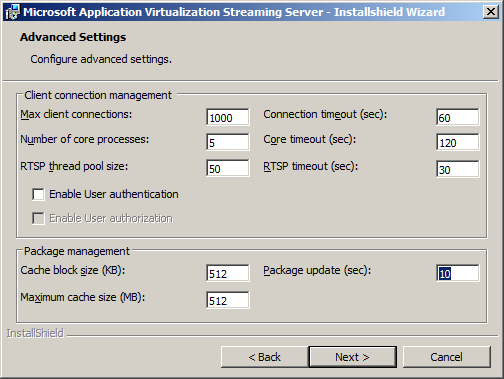 Figure : Advanced Settings pageClick Next.On the Ready to Install the Program page, click Install.On the Completed page, click Finish.Click Yes to restart the server.In Windows Explorer, go to C:\Program Files\Microsoft System Center App Virt Streaming Server\content, and share the content folder. Ensure that Read access to this folder is given to Everyone.

Note: If you are using a 64-bit operating system version, the folder will be under C:\Program Files (x86)\Microsoft System Center App Virt Streaming Server\content.
Copy the WordViewer2007 folder, from the content share on the Management Server, into the content share on the Streaming Server.Follow the instructions under Create a Program Exception in Windows Firewall to create rules in the server firewall for the App-V services.Client ConfigurationPerform the following steps on the Microsoft Application Virtualization Client:Click Start | Administrative Tools | Application Virtualization Client.In the console tree, click Applications.Right-click Word Viewer 2003 and click Delete.Click Yes, and close the Application Virtualization Client console.Open the Registry Editor.In the Registry Editor, go to HKEY_LOCAL_MACHINE\SOFTWARE\Microsoft\SoftGrid\4.5\Client\Configuration (Figure 28).In the details pane, double-click ApplicationSourceRoot.Enter the URL to the streaming server. For example, if your streaming server name is “StreamingServer,” you would enter “RTSP://StreamingServer:554” and then click OK.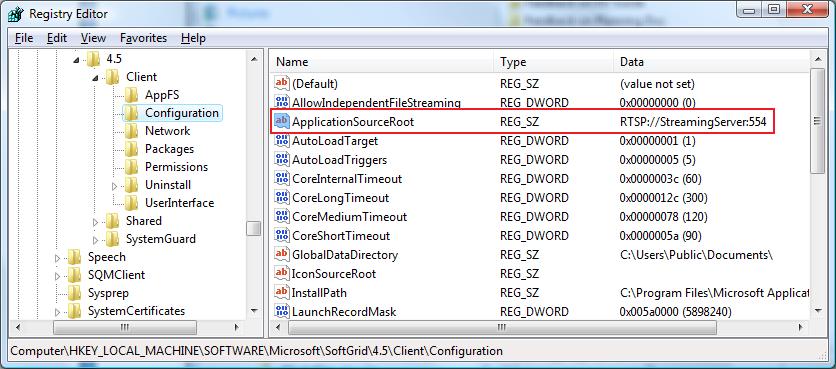 Figure : ConfigurationClose the Registry Editor.In the system tray, right-click the Microsoft Application Virtualization icon and click Refresh Applications.On the desktop, double-click Word Viewer 2007 Word Viewer will load and stream from the Streaming Server, and then launch an Open dialog box.Click Cancel, and then close Word Viewer 2007.In Administrative Tools, click Application Virtualization Client.In the console tree, click Applications.Right-click Word Viewer 2007 and click Properties.Click the Package tab, and view the Package URL field.You will notice that the package is now streaming from the Microsoft Application Virtualization Streaming Server content share.Offline Deployment Using the Sequencer-Generated .msi FileThe Microsoft Application Virtualization Sequencer has an option to create an .msi file that automates the addition of the virtual application. The .msi file can be used by an ESD system to automatically publish the shortcuts and FTAs and to load the application into cache. It can also be used directly on the client in standalone mode. This mode is meant for rarely connected users who need the power of virtualized applications but do not have access to a server, or for deployment of virtualized applications using a third-party ESD solution other than System Center Configuration Manager (SCCM) R2. A Group Policy administrative template (.adm) is available at http://go.microsoft.com/fwlink/?LinkID=121835 to manage these settings centrally through Group Policy.Configuring the Client for Standalone ModePerform the following steps on the Microsoft Application Virtualization Client:Log on to the client as a user with administrator rights.Click Start | Administrative Tools | Application Virtualization Client.In the console tree, click Applications.Right-click Word Viewer 2003 and click Delete.Click Yes to confirm and close the Application Virtualization Client.Open the Registry Editor.Go to HKEY_LOCAL_MACHINE\SOFTWARE\Microsoft\SoftGrid\4.5\Client\Configuration (Figure 29).In the details pane, double-click RequireAuthorizationIfCached.In the Value data field, type 0, and then click OK.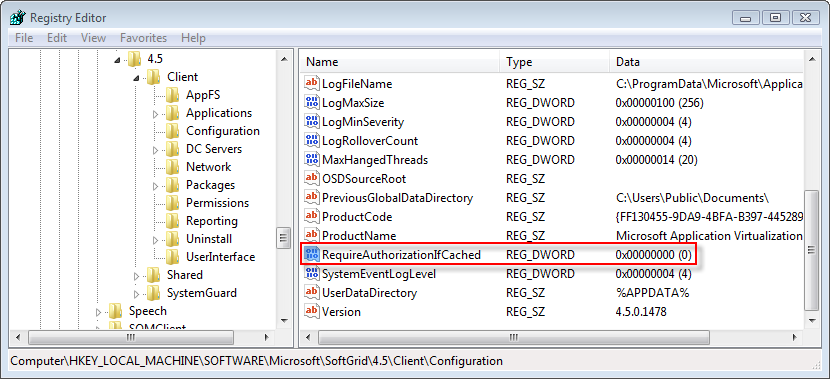 Figure : Configuration for standalone modeIn the console tree, under Client, click Network (Figure 30).In the details pane, double-click AllowDisconnectedOperation.In the Value data field, ensure the setting is 1, and then click OK.In the details pane, double-click Online.In the Value data field, ensure the setting is 0, and then click OK.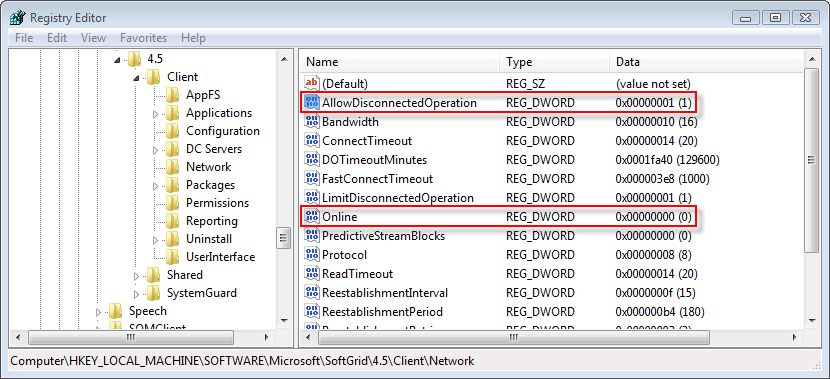 Figure : NetworkIn the console tree, under Client, click Permissions (Figure 31).In the details pane, double-click ToggleOfflineMode.In the Value data field, type 0, and then click OK.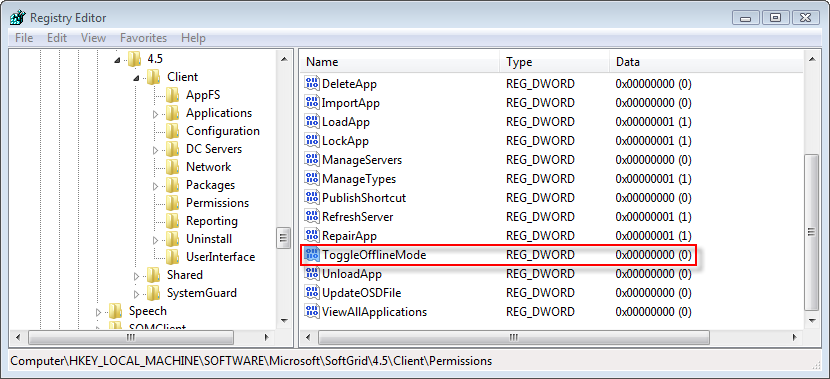 Figure : PermissionsClose the Registry Editor.Open the Services applet in Control Panel and restart the service named “Application Virtualization Client” so that these changes will take effect.Copy WordViewer2007.msi and WordViewer2007.sft from the files in the WordViewer2007 folder sequenced earlier in the guide to the client computer.Double-click WordViewer2007.msi.In the Word Viewer 2007 Setup Wizard (Figure 32), on the Welcome page, click Next.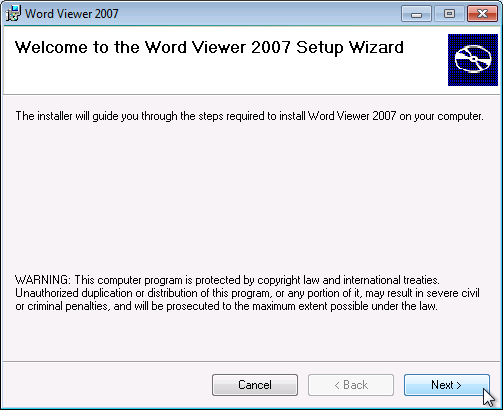 Figure : Word Viewer 2007 Setup Wizard Welcome pageOn the Installation Complete page, click Close.Click Start | Programs | Word Viewer 2007. The application will launch an Open dialog box.Click Cancel, and then close Word Viewer.Microsoft Application Virtualization Client for RDS ServersThe installation and operation of Microsoft Application Virtualization RDS Client is almost identical to that of Microsoft Application Virtualization Desktop Client and supports publishing applications via RDS RemoteApp and RDS Web Access.Testing ApplicationsYou can log on to the RDS Server multiple times using Remote Desktop Protocol (RDP) and test the various applications simultaneously.Note: For additional details regarding App-V for RDS please see the whitepaper at: http://download.microsoft.com/download/6/9/0/69095D7C-649D-4A0E-AF0B-17B26EACCF67/App-V%20Terminal%20Services.docxTroubleshootingThis section addresses some of the most common pitfalls you might encounter when you install, configure, and test the Microsoft Application Virtualization platform.If you need additional help, search either the Microsoft Knowledge Base or the Application Virtualization TechCenter.Common Errors on the Microsoft Application Virtualization ClientThe following sections list the most common errors encountered with Microsoft Application Virtualization Desktop Client and the most common solutions to those errors.When you attempt to refresh the server you get an error that says, "The client failed to download..." and "The server could not authorize you to access the requested data..."The application shortcut is not on the Microsoft Application Virtualization Client desktop.The application did not stream to the Microsoft Application Virtualization Client. If the application fails to stream you see the "Launch Failed" error message above the notification area.Possible CausesThe user account used to log on to the Microsoft Application Virtualization Client is not a member of the Microsoft Application Virtualization Users group or is not a domain user account.The .sft, .ico, and/or .osd files are not in the Microsoft Application Virtualization Management Server “content” folder. Copy these file to C:\Program Files\Microsoft Application Virtualization\Microsoft Application Virtualization Server\Application Virtualization Server\content.There are typing errors in the .osd and .ico paths in the application record in Microsoft Application Virtualization Management Console.The Microsoft Application Virtualization Client cannot access the “content” directory on the Microsoft Application Virtualization server. Check the permissions settings on the content share.The Microsoft Application Virtualization Client cannot access the Microsoft Application Virtualization Management Server. Check network settings, cabling and firewall exceptions for the server services.The “content” folder on the Microsoft Application Virtualization Management Server is not set to share or to be shared with everyone who has read access.The Microsoft Application Virtualization Client is not a member of the domain.The user lacks necessary permissions to access the application. Reread and follow the procedure regarding importing .osd files, paying close attention to setting the access group.The operating system of the Microsoft Application Virtualization Client computer is not listed in the .osd file of the application.If none of the above appears to be the cause of the problem, check the Microsoft Application Virtualization Client log (Sftlog.txt) in Desktop Client for errors. The file can be found here:C:\Documents and Settings\All Users\Application Data\Microsoft\Application Virtualization Client: Windows XP, Windows Server 2003C:\ProgramData\Microsoft\Application Virtualization Client: Windows 7, Windows Server 2008Accessing the Microsoft Support Knowledge BaseTo access the Microsoft Support knowledge base and search for answers to the most frequently asked questions, go to Microsoft Support.Contacting Microsoft TrainingTo register for training courses, to obtain course descriptions, and to get information about Microsoft certifications, go to Microsoft Training & Events.Microsoft Application Virtualization Official DocumentationTo access official Microsoft documentation for all aspects of the Microsoft Application Virtualization platform, go to Microsoft TechNet at the following address:http://technet.microsoft.com/en-us/library/cc843848.aspxAdditional whitepapers and guides can be found at the Application Virtualization TechCenter site at:http://go.microsoft.com/fwlink/?LinkID=127120AreaTaskMethodServer SetupSet up the Active Directory domain controller, and configure Active Directory groups and accounts. Set Up the Active Directory Domain Services Domain ControllerServer SetupSet up the server operating system and configure IIS.Set Up the Microsoft Application Virtualization Management ServerServer SetupInstall Microsoft SQL Server.Install Microsoft SQL Server 2008 R2 Express EditionServer SetupInstall the App-V Management Server.Install the App-V Management ServerPublish the Default ApplicationPublishing the Default ApplicationClient SetupInstall the App-V Client.Installing Microsoft Application Virtualization Desktop Client Client SetupConfigure and test the client using the Default Application.Streaming the Default ApplicationSequencer SetupInstall the App-V Sequencer.Installing Microsoft Application Virtualization SequencerSequencer SetupSequence a test application.Sequencing Word Viewer 2007Sequencing Silverlight® for Internet ExplorerApplication DeploymentImport and configure the test application.Publish the ApplicationApplication TestLog on to the client or perform a publishing refresh, and start the application.Stream the ApplicationAreaTaskMethodStreaming ServerInstall and configure.Microsoft Application Virtualization Streaming ServerStreaming ServerConfigure the client.Client ConfigurationStandalone MSIUnderstand how to use the MSI file for offline deployment.Offline Deployment Using the Sequencer-Generated .msi FileRDS ServerUnderstand the use of the App-V Client for RDS. Microsoft Application Virtualization Client for RDS ServersSecure SetupInformation about setting up a secure server. (Optional)Setting Up Application Virtualization for Secure ConnectionsTroubleshootingTroubleshooting.Common Errors on Microsoft Application Virtualization Client